Publicado en Barcelona el 08/10/2018 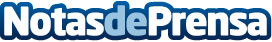 Sweet California en concierto en Valencia el 13 de octubre de 2018Una nueva oportunidad de ver a la famosa banda musical española, compuesta por tres mujeres con varios discos de oro y platinoDatos de contacto:OPEN digital y OPEN reparto de publicidadwww.open-digital.es645768490Nota de prensa publicada en: https://www.notasdeprensa.es/sweet-california-en-concierto-en-valencia-el Categorias: Música Valencia Entretenimiento http://www.notasdeprensa.es